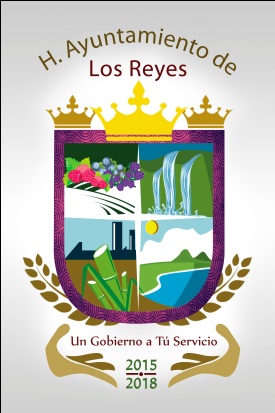 MUNICIPIO DE LOS REYES, MICHOACÁNFORMATO PARA CURRÍCULO ACADÉMICO Y LABORAL:Nombre:ALDA BERENICE ABARCA VIDALESNivel:CONTRALOR MUNICIPALFecha de designación:1/SEPTIEMBRE/2015Estudios realizados:Posgrado: DIPLOMADO EN FISCAL Licenciatura: CONTADURIA PUBLICA Y DERECHO  (UMSNH, UNIVA) Preparatoria: COLEGIO DE BACHILLERES Secundaria: FEDERAL 18 DE MARZO Primaria: FEDERAL MELCHOR OCAMPO Experiencia laboral:MARZO DEL 2012 A AGOSTO 2015 CONTRALOR EN EL MUNICIPIO DE LOS REYES, MICHOACÁNOCTUBRE DEL 2008 A ENERO DEL 2011 CONTRALORA EN EL MUNCIPIO DE PERIBAN MICHOACAN  DEL 01 DE JUNIO AL 01 DE DICIEMBRE DEL 2010 SERVICIO SOCIAL EN EL PROGRAMA “CENTRO DE MEDIACION Y CONCILIACION SEDE LOS REYES” EN LA REGIDURIA DEL MUNICIPIO DE LOS REYES., AGOSTO DEL 2007 DOCENCIA EN CONTABILIDAD EN EL COLEGIO DE BACHILLERES PLANTEL LOS REYES A LOS GRUPOS DE LA CAPACITACION DEL TERCER Y CUARTO SEMESTRE  JUNIO DEL 2005 A LA FECHA EMPRESA ARTES GRAFICAS ESPINOZA 15 DE FEBRERO DE 1996 A JUNIO DEL 2005 LIC. JUAN MANUEL MALDONADO VALENCIA NOTARIO PUBLICO NO. 95 DEL ESTADO DE MICHOACAN  21 DE FEBRERO DE 1995 AL 14 DE FEBRERO DE 1996 INGENIO SANTA CLARA S.A. DOMICILIO CONOCIDO COLONIA OBRERA SANTA CLARA MPIO DE TOCUMBO MICHOACAN TEL 354 54 2 0803 MOTIVO DE RETIRO RENUNCIA VOLUNTARIA PUESTO DESEMPEÑADO AUDITORA INTERNA  DE 13 DE DICIEMBRE DE 1993 SERVICIO SOCIAL EN EL SISTEMA DE AGUA POTABLE Y ALCANTARILLADO DE MORELIA SAPA HOY OOAPAS.  10 DE MAYO DE 1992 A 8 DE FEBRERO DE 1995 DESPACHO CONTABLE DEL CONTADOR CESAR AGUILAR JIMENEZ MORELIA MICHOACANNivelNombre de funcionario o servidor públicoVínculo al Currículo Académico y laboralPresidente MunicipalLic. Jesús Álvarez HernándezCurriculum VitaeSíndico MunicipalLic. Jaime Alonso DomínguezCurriculum VitaeSecretario del H. AyuntamientoC. Ricardo Vega Villanueva.Curriculum VitaeSecretario Particular C. Blanca Esther López CastellanosCurriculum VitaeEncargado de Asuntos Varios C. Gibrán Josúe Avilés MelgozaCurriculum VitaeSecretario Particular del SecretarioL.E. Ma. De Los Angeles Franco EstradaCurriculum VitaeTesorero MunicipalC. María Salome Valencia GonzálezCurriculum VitaeDirector de Obras PublicasC. Jorge Armando Peralta AlfaroCurriculum VitaeDirector de UrbanismoC. Manuel González CárabesCurriculum VitaeCoordinador de SEDESOLLic. Arturo Jerónimo Mora.Curriculum VitaeOficial Mayor MunicipalC. María Elena Hernández RivasCurriculum VitaeComunicación SocialLic. José Manuel Herrera NavarroCurriculum VitaeDirector de Servicios Públicos MunicipalesC. Ricardo Linares MoraCurriculum VitaeDirector del SAPADC. Arturo Barajas ValenciaCurriculum VitaeEncargado de InformáticaIsc. Moisés Amezcua PérezCurriculum VitaeContraloríaCP. Alda Berenice Abarca VidalesCurriculum VitaeAdministrador del RastroC. Leonel Hernández HernándezCurriculum VitaeAdministrador del Panteón MunicipalC. José María Méndez ContrerasCurriculum VitaeAdministrador de la Unidad DeportivaC. Jaime Martínez CarrillóCurriculum VitaeCoordinador de Asuntos IndígenasC. Armando Domínguez EscobedoCurriculum VitaePresidenta del DIF MunicipalLic. Adriana Yazmín Torres FrancoCurriculum Vitae Coordinadora del DIFC. María Teresa Ramírez CollazoCurriculum VitaeAsesor jurídico en el departamento de Seguridad PúblicaLic.  Fidel Alejandro Mendoza FaríasCurriculum VitaeAsesor jurídico del DIFLic. Gustavo Ulises Pérez ValenciaCurriculum VitaeInstituto Municipal de la Mujer.C. Hada Gabriela TorresCurriculum VitaeDirector del Módulo de Atención al MigranteC. Marlene Patricia Ruiz HernándezCurriculum VitaeDirector de Protección CivilC. Francisco González CárabesCurriculum VitaeCoordinador de Parques y Jardines.C. José Rocha RodríguezCurriculum VitaeCoordinador de Desarrollo RuralC. Hugo Barragán MaldonadoCurriculum VitaeDirector Casa de la CulturaLDM Arcadio Rodríguez AguilarCurriculum VitaeFecha de actualización de la informaciónÁrea productora de informaciónResponsable de acceso a la información pública3/03/2016OFICIALIA MAYORC.P ALDA BERENICE ABARCA VIDALES Encargada de acceso a la información